Αγ. Φιλοθέης 5β,  105 56 Aθήνα Τηλ. 210 3301842,210 3301847,210 3833786   Fax  210 3802 864E-mail : pame@pamehellas.gr   http://www.pamehellas.gr21/10/2019	ΔΕΛΤΙΟ ΤΥΠΟΥ	Το ΠΑΜΕ εκφράζει την αλληλεγγύη του στον αρχιπυροσβέστη Κέκη Κώστα που διώκεται γιατί μπήκε μπροστά για να οργανωθεί ο αγώνας ώστε να λυθούν τα προβλήματα που αντιμετωπίζουν οι πυροσβέστες, προβλήματα τα οποία αναγνώρισε επίσημα και ο πρωθυπουργός στις δηλώσεις που έκανε φέτος το 2019 κατά την κατάσβεση της πυρκαγιάς στο ίδιο σημείο. 	Πάνω από ένα χρόνο βρίσκεται σε εξέλιξη Ε.Δ.Ε. σε βάρος του (από τον Αύγουστο του 2018 κατά τη διάρκεια της μεγάλης πυρκαγιάς στο Κοντοδεσπότι Ευβοίας) με τις κατηγορίες ότι ασκεί αβάσιμη κριτική με ψευδείς εκφράσεις. Η δίωξη αυτή βρίσκεται σε εξέλιξη τόσο επί κυβέρνησης ΣΥΡΙΖΑ, όσο και από τη σημερινή της Ν.Δ. 	Το ΠΑΜΕ καταγγέλλει την κυβέρνηση και το Υπουργείο Προστασίας του Πολίτη που θέλουν να επιβάλλουν σιγή νεκροταφείου, γιατί αυτό θέλουν να περάσουν κλίμα έντονου αυταρχισμού, υπό την απειλή πειθαρχικών διώξεων. 	Το ΠΑΜΕ καταγγέλλει τη δίωξη σε βάρος του και απαιτεί:Να παύσει οριστικά η συγκεκριμένη Ε.Δ.Ε. και η άδικη και καταχρηστική δίωξη του εκλεγμένου εκπροσώπου των εργαζομένων στο Πυροσβεστικό Σώμα Αρχιπυροσβέστη Κέκη Κώστα.Να πάψει η καταπάτηση των δημοκρατικών δικαιωμάτων των εργαζομένων στο πυροσβεστικό σώμα με την επιβολή δικαστικών διώξεων.Η κυβέρνηση να δώσει λύση στα τεράστια διαχρονικά αναγνωρισμένα προβλήματα των πυροσβεστών.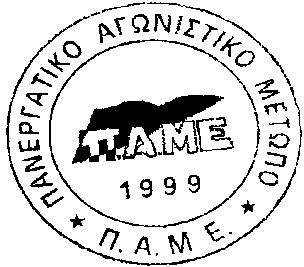 